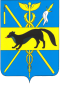 АДМИНИСТРАЦИЯБОГУЧАРСКОГО МУНИЦИПАЛЬНОГО РАЙОНАВОРОНЕЖСКОЙ ОБЛАСТИПОСТАНОВЛЕНИЕот «29» декабря 2016 г. № 500 г. БогучарО внесении изменений и дополнений в постановление администрации Богучарского муниципального района от 28.12.2015 № 643 «Об утверждении Правил определения нормативных затрат на обеспечение функций муниципальных органов Богучарского муниципального района Воронежской области, в том числе подведомственных казенных учреждений»В соответствии с пунктом 2 части 4 статьи 19 Федерального закона от 05.04.2013 N 44-ФЗ «О контрактной системе в сфере закупок товаров, работ, услуг для обеспечения государственных и муниципальных нужд», постановлением Правительства Российской Федерации от 18.05.2015 № 476 «Об утверждении общих требований к порядку разработки и принятия правовых актов о нормировании в сфере закупок, содержанию указанных актов и обеспечению их исполнения» администрация Богучарского муниципального района Воронежской области ПОСТАНОВЛЯЕТ:1. Внести следующие изменения и дополнения в постановление администрации Богучарского муниципального района от 28.12.2015 № 643 «Об утверждении Правил определения нормативных затрат на обеспечение функций муниципальных органов Богучарского муниципального района Воронежской области, в том числе подведомственных казенных учреждений»:1.1. Приложение № 2 «Нормативы обеспечения функций органов местного самоуправления муниципального района и подведомственных казенных учреждений, применяемые при расчете нормативных затрат на приобретение транспортных средств» в приложении к постановлению «Правила определения нормативных затрат на обеспечение функций органов местного самоуправления Богучарского муниципального района Воронежской области, в том числе подведомственных им казенных учреждений» изложить в редакции согласно приложению № 1 к настоящему постановлению.1.2. Приложение к постановлению «Правила определения нормативных затрат на обеспечение функций органов местного самоуправления Богучарского муниципального района Воронежской области, в том числе подведомственных им казенных учреждений» дополнить приложениями № 3, 4, 5, 6, 7, 8, 9, 10, 11, 12, 13, 14, 15, 16, 17 и изложить их в редакции согласно приложениям № 2, 3, 4, 5, 6, 7, 8, 9, 10, 11, 12, 13, 14, 15, 16 к данному постановлению.2. Контроль за исполнением настоящего постановления оставляю за собой.Приложение № 1к постановлению администрацииБогучарского муниципального районаот 29.12.2016 № 500Приложение № 2к Правилам определениянормативных затрат на обеспечениефункций муниципальных органовВоронежской области, в том числеподведомственных им казенных учрежденийНормативыобеспечения функций органов местного самоуправления муниципального района и подведомственных казенных учреждений, применяемые при расчете нормативных затрат на приобретение транспортных средствПриложение № 2к постановлению администрацииБогучарского муниципального района от 29.12.2016 № 500Приложение № 3к Правилам определениянормативных затрат на обеспечениефункций муниципальных органовВоронежской области, в том числеподведомственных им казенных учрежденийНормативыобеспечения функций органов местного самоуправления муниципального района и подведомственных казенных учреждений, применяемые при расчете нормативных затрат на абонентскую платуПримечание. * Количество месяцев предоставления услуги с i-й абонентской платой – 12.Затраты осуществляется в пределах доведенных лимитов бюджетных обязательств на обеспечение функций органов местного самоуправления и подведомственных казенных учреждений. Приложение № 3к постановлению администрацииБогучарского муниципального районаот 29.12.2016 № 500Приложение № 4к Правилам определениянормативных затрат на обеспечениефункций муниципальных органовВоронежской области, в том числеподведомственных им казенных учрежденийНормативыобеспечения функций органов местного самоуправления муниципального района, применяемые при расчете нормативных затрат по передаче данных с использованием информационно-телекоммуникационной сети Интернет и услуги Интернет-провайдеров для планшетных компьютеров*** - Объем расходов, рассчитанный с применением нормативных затрат на приобретение сотовой связи, может быть изменен по решению главы администрации муниципального района в пределах утвержденных на эти цели лимитов бюджетных обязательств по соответствующему коду классификации расходов бюджетов.Приложение № 4к постановлению администрацииБогучарского муниципального районаот 29.12.2016 № 500Приложение № 5к Правилам определениянормативных затрат на обеспечениефункций муниципальных органовВоронежской области, в том числеподведомственных им казенных учрежденийНормативыобеспечения функций органов местного самоуправления муниципального района и подведомственных казенных учреждений, применяемых при расчете нормативных затрат на приобретение и обслуживание принтеров, многофункциональных устройств и копировальных аппаратов (оргтехники)Примечание: Состав и количество оргтехники для работников органов местного самоуправления муниципального района и подведомственных казенных учреждений может отличаться от приведенного в зависимости от решаемых им задач. При этом закупка оргтехники (в том числе не указанная в настоящем Приложении) осуществляется в пределах доведенных лимитов бюджетных обязательств на обеспечение функций органов местного самоуправления муниципального района и подведомственных казенных учреждений.Приложение № 5к постановлению администрацииБогучарского муниципального районаот 29.12.2016 № 500Приложение № 6к Правилам определениянормативных затрат на обеспечениефункций муниципальных органовВоронежской области, в том числеподведомственных им казенных учрежденийНормативыобеспечения функций органов местного самоуправления муниципального района и подведомственных казенных учреждений, применяемые при расчете нормативных затрат на приобретение и обслуживание рабочих станцийПримечание: Состав и количество рабочих станций для работников органов местного самоуправления муниципального района и подведомственных казенных учреждений, может отличаться от приведенного в зависимости от решаемых ими задач. При этом закупка рабочих станций (в том числе не указанных в настоящем Приложении) осуществляется в пределах доведенных лимитов бюджетных обязательств на обеспечение функций органов местного самоуправления муниципального района и подведомственных казенных учреждений.Приложение № 6к постановлению администрацииБогучарского муниципального районаот 29.12.2016 № 500Приложение № 7к Правилам определениянормативных затрат на обеспечениефункций муниципальных органовВоронежской области, в том числеподведомственных им казенных учрежденийНормативыобеспечения функций органов местного самоуправления муниципального района, применяемые при расчете нормативных затрат на приобретение и обслуживание планшетных компьютеров и ноутбуковПримечание: Количество служебных планшетных компьютеров и ноутбуков для работников органов местного самоуправления муниципального района и подведомственных казенных учреждений, может отличаться от приведенного в зависимости от решаемых административных задач. При этом закупка не указанных в настоящем Приложении планшетных компьютеров и ноутбуков осуществляется в пределах доведенных лимитов бюджетных обязательств на обеспечение функций органов местного самоуправления муниципального района и подведомственных казенных учреждений. Приложение № 7к постановлению администрацииБогучарского муниципального районаот 29.12.2016 № 500Приложение № 8к Правилам определениянормативных затрат на обеспечениефункций муниципальных органовВоронежской области, в том числеподведомственных им казенных учрежденийНормативыобеспечения функций органов местного самоуправления муниципального района и подведомственных казенных учреждений, применяемые при расчете нормативных затрат на приобретение мониторовПриложение № 8к постановлению администрацииБогучарского муниципального района от 29.12.2016 № 500Приложение № 9к Правилам определениянормативных затрат на обеспечениефункций муниципальных органовВоронежской области, в том числеподведомственных им казенных учрежденийНормативыобеспечения функций органов местного самоуправления муниципального района и подведомственных казенных учреждений, применяемые при расчете нормативных затрат на приобретение системных блоковПриложение № 9к постановлению администрацииБогучарского муниципального районаот 29.12.2016 № 500Приложение № 10к Правилам определениянормативных затрат на обеспечениефункций муниципальных органовВоронежской области, в том числеподведомственных им казенных учрежденийНормативыобеспечения функций органов местного самоуправления муниципального района и подведомственных казенных учреждений, применяемые при расчете нормативных затрат на приобретение других запасных частей для вычислительной техникиПриложение № 10к постановлению администрацииБогучарского муниципального района от 29.12.2016 № 500Приложение № 11к Правилам определениянормативных затрат на обеспечениефункций муниципальных органовВоронежской области, в том числеподведомственных им казенных учрежденийНормативыобеспечения функций органов местного самоуправления муниципального района и подведомственных казенных учреждений, применяемые при расчете нормативных затрат на приобретение магнитных и оптических носителей информацииПриложение № 11к постановлению администрацииБогучарского муниципального районаот 29.12.2016 № 500Приложение № 12к Правилам определениянормативных затрат на обеспечениефункций муниципальных органовВоронежской области, в том числеподведомственных им казенных учрежденийНормативыобеспечения функций органов местного самоуправления муниципального района и подведомственных казенных учреждений, применяемые при расчете нормативных затрат на приобретение деталей, расходных материалов, запасных частей для принтеров, многофункциональных устройств и копировальных аппаратовПримечание: Количество расходных материалов, запасных частей для органов местного самоуправления муниципального района и подведомственных казенных учреждений, может отличаться от приведенного в зависимости от решаемых им задач. При этом закупка расходных материалов, запасных частей (в том числе не указанных в настоящем приложении) осуществляется в пределах доведенных лимитов бюджетных обязательств на обеспечение функций органов местного самоуправления муниципального района и подведомственных казенных учреждений. Приложение № 12к постановлению администрацииБогучарского муниципального районаот 29.12.2016 № 500Приложение № 13к Правилам определениянормативных затрат на обеспечениефункций муниципальных органовВоронежской области, в том числеподведомственных им казенных учрежденийНормативыобеспечения функций органов местного самоуправления муниципального района, применяемые при расчете нормативных затрат на приобретение мебелиПримечание: Количество мебели и материально-технических средств для органов местного самоуправления муниципального района может отличаться от приведенного в зависимости от решаемых им задач. При этом закупка мебели и материально-технических средств осуществляется в пределах доведенных лимитов бюджетных обязательств на обеспечение функций органов местного самоуправления муниципального района.Приложение № 13к постановлению администрацииБогучарского муниципального районаот 29.12.2016 № 500Приложение № 14к Правилам определениянормативных затрат на обеспечениефункций муниципальных органовВоронежской области, в том числеподведомственных им казенных учрежденийНормативыобеспечения функций казенных учреждений, подведомственных, органам местного самоуправления муниципального района, применяемые при расчете нормативных затрат на приобретение мебелиПримечание:Обеспечение мебелью, не вошедшей в данную комплектацию, требуемой сверх нормы или по дополнительным заявкам, будет производиться в рамках выделенных бюджетных средств на текущей год. Замена мебели будет осуществляться при потере внешнего вида по результатам заключения комиссии, но не ранее окончания срока эксплуатации.Приложение № 14к постановлению администрацииБогучарского муниципального районаот 29.12.2016 № 500Приложение № 15к Правилам определениянормативных затрат на обеспечениефункций муниципальных органовВоронежской области, в том числеподведомственных им казенных учрежденийНормативыобеспечения функций органов местного самоуправления Богучарского муниципального района, применяемые при расчете нормативных затрат на приобретение канцелярских принадлежностейПримечание: - количество канцелярских принадлежностей для работников органов местного самоуправления муниципального района и подведомственных казенных учреждений может отличаться от приведенного в зависимости от решаемых административных задач. При этом закупка не указанных в настоящем Приложении канцелярских принадлежностей осуществляется в пределах доведенных лимитов бюджетных обязательств на обеспечение функций органов местного самоуправления муниципального района и подведомственных казенных учреждений;- подведомственные казенные учреждения утверждают нормативные затраты на приобретение хозяйственных товаров и принадлежностей самостоятельно.Приложение № 15к постановлению администрацииБогучарского муниципального районаот 29.12.2016 № 500Приложение № 16к Правилам определениянормативных затрат на обеспечениефункций муниципальных органовВоронежской области, в том числеподведомственных им казенных учрежденийНормативыобеспечения функций органов местного самоуправления Богучарского муниципального района, применяемые при расчете нормативных затрат на приобретение хозяйственных товаров и принадлежностейПримечание: - в случае отсутствия моющих и чистящих средств, инструмента и инвентаря, указанных в нормах, разрешается их замена на аналогичные;- подведомственные казенные учреждения утверждают нормативные затраты на приобретение хозяйственных товаров и принадлежностей самостоятельно.Приложение № 16к постановлению администрацииБогучарского муниципального районаот 29.12.2016 № 500Приложение № 17к Правилам определениянормативных затрат на обеспечениефункций муниципальных органовВоронежской области, в том числеподведомственных им казенных учрежденийНормативыобеспечения функций органов местного самоуправления муниципального района и подведомственных казенных учреждений, применяемые при расчете нормативных затрат на приобретение материальных запасов для гражданской обороны на 1 работникаПримечание: Количество материальных запасов для гражданской обороны органов местного самоуправления муниципального района и подведомственных казенных учреждений может отличаться от приведенного в зависимости от решаемых административных задач. При этом закупка (в том числе не указанных в настоящем Приложении) материальных запасов осуществляется в пределах доведенных лимитов бюджетных обязательств на обеспечение функций органов местного самоуправления муниципального района и подведомственных казенных учреждений.Исполняющий обязанностиглавы администрации Богучарского муниципального районаЮ.М. ВеличенкоУровень органа местного самоуправления Воронежской областиТранспортное средство с персональным закреплениемТранспортное средство с персональным закреплениемСлужебное транспортное средство, предоставляемое по вызову (без персонального закрепления)Служебное транспортное средство, предоставляемое по вызову (без персонального закрепления)Уровень органа местного самоуправления Воронежской областиколичествоцена и мощностьколичествоцена и мощностьАдминистрация Богучарского муниципального района, финансовый отдел администрации Богучарского муниципального района, подведомственные казенные учрежденияне более 1 единицы в расчете на муниципального служащего, замещающего должность, относящуюся к высшей группе должностей муниципальной службы категории "руководители", замещающего должность (первого) заместителя руководителя, относящуюся к главной группе должностей муниципальной службы категории "руководители"не более 2,5 млн. рублей и не более 200 лошадиных сил включительно в расчете на муниципального служащего, замещающего должность, относящуюся к высшей группе должностей муниципальной службы категории «руководители», замещающего должность (первого) заместителя руководителя, относящуюся к главной группе должностей муниципальной службы категории «руководители»не более трехкратного размера количества транспортных средств с персональным закреплениемне более 1 млн. рублей и не более 150 лошадиных сил включительноПодведомственные казенные учреждениясредства транспортные для перевозки 10 человек и болеене более 2 млн. рублей и не более 150 лошадиных сил включительно№п/пГруппа должностейАбонентская плата (с неограниченным местным соединением)*Абонентская плата (с неограниченным местным соединением)*№п/пГруппа должностейКоличество абонентских номеровАбонентская плата за 1 номерОрганы местного самоуправления муниципального районаОрганы местного самоуправления муниципального районаОрганы местного самоуправления муниципального районаОрганы местного самоуправления муниципального района1.Высшая, главная должность муниципальной службыне более 2 номера в расчете на 1 муниципального служащегоВ соответствии с тарифами за 1 абонентский номер без ограничения местной телефонной связи2.Иные должностине более 1 номера в расчете на 1 служащегоВ соответствии с тарифами за 1 абонентский номер без ограничения местной телефонной связиКазенные учреждения, подведомственные органам местного самоуправления муниципального районаКазенные учреждения, подведомственные органам местного самоуправления муниципального районаКазенные учреждения, подведомственные органам местного самоуправления муниципального районаКазенные учреждения, подведомственные органам местного самоуправления муниципального района1.Директорне более 1 номера в расчете на 1 работникаВ соответствии с тарифом организации, представляющей услуги связи за 1 абонентский номер2.Прочие должностине более 1 номера на всех работниковВ соответствии с тарифом организации, представляющей услуги связи за 1 абонентский номер№п/пНаименование должностейЕжемесячная стоимость в расчетена 1 SIM-карту, руб. ***Количество месяцев предоставления услуги передачи данныхКоличество SIM-карт1Высшая должность муниципальной службыне более 200012одна SIM-карта№ п./п.Наименование должностиНаименование должностиМногофункциональное устройствоМногофункциональное устройствоМногофункциональное устройствоМногофункциональное устройствоМногофункциональное устройствоМногофункциональное устройствоПринтерПринтерПринтерПринтерПринтер№ п./п.Наименование должностиНаименование должностиПредельное количество оргтехникиПредельное количество оргтехникиПредельное количество оргтехникиПредельная стоимость за 1 ед., руб.Предельная стоимость за 1 ед., руб.Предельная стоимость обслуживания единицы оборудования в год, руб.Предельное количество оргтехники, шт.Предельная стоимостьза 1 ед., руб.Предельная стоимостьза 1 ед., руб.Предельная стоимость обслуживания единицы оборудования в год, руб.Предельная стоимость обслуживания единицы оборудования в год, руб.Органы местного самоуправления муниципального районаОрганы местного самоуправления муниципального районаОрганы местного самоуправления муниципального районаОрганы местного самоуправления муниципального районаОрганы местного самоуправления муниципального районаОрганы местного самоуправления муниципального районаОрганы местного самоуправления муниципального районаОрганы местного самоуправления муниципального районаОрганы местного самоуправления муниципального районаОрганы местного самоуправления муниципального районаОрганы местного самоуправления муниципального районаОрганы местного самоуправления муниципального районаОрганы местного самоуправления муниципального районаОрганы местного самоуправления муниципального района1.Высшая должность муниципальной службыВысшая должность муниципальной службы1 ед.1 ед.1 ед.50 000,0050 000,002500130 000,0030 000,00250025002.Главная должность муниципальной службыГлавная должность муниципальной службы1 ед.1 ед.1 ед.33500,0033500,001850116500,0016500,00185018503.Иные должностиИные должности1 ед.1 ед.1 ед.33500,0033500,001850116500,0016500,0018501850Казенные учреждения, подведомственные органам местного самоуправления муниципального районаКазенные учреждения, подведомственные органам местного самоуправления муниципального районаКазенные учреждения, подведомственные органам местного самоуправления муниципального районаКазенные учреждения, подведомственные органам местного самоуправления муниципального районаКазенные учреждения, подведомственные органам местного самоуправления муниципального районаКазенные учреждения, подведомственные органам местного самоуправления муниципального районаКазенные учреждения, подведомственные органам местного самоуправления муниципального районаКазенные учреждения, подведомственные органам местного самоуправления муниципального районаКазенные учреждения, подведомственные органам местного самоуправления муниципального районаКазенные учреждения, подведомственные органам местного самоуправления муниципального районаКазенные учреждения, подведомственные органам местного самоуправления муниципального районаКазенные учреждения, подведомственные органам местного самоуправления муниципального районаКазенные учреждения, подведомственные органам местного самоуправления муниципального районаКазенные учреждения, подведомственные органам местного самоуправления муниципального района1.1.ДиректорДиректор1 ед.33500,0033500,00185018501116500,0016500,0018502.2.Прочие должностиПрочие должности1 ед.30 000,0030 000,00185018501116000,0016000,001850№ п/пНаименование должностейПредельное количество рабочих станций по должностиФактическое количество рабочих станцийПредельная стоимость приобретения 1 рабочей станции, руб.Предельная стоимость приобретения 1 рабочей станции, руб.Предельная стоимость приобретения 1 рабочей станции, руб.Предельная стоимость обслуживания единицы рабочей станции, руб. /годОрганы местного самоуправления муниципального районаОрганы местного самоуправления муниципального районаОрганы местного самоуправления муниципального районаОрганы местного самоуправления муниципального районаОрганы местного самоуправления муниципального районаОрганы местного самоуправления муниципального районаОрганы местного самоуправления муниципального районаОрганы местного самоуправления муниципального района1Высшая должность муниципальной службы1 ед. рабочей станции (сроком эксплуатации не более 5 лет (комплект: системный блок, монитор, клавиатура, "мышь") для работы в локальной сети1108 000,00108 000,006 000,006 000,002Главная должность муниципальной службы1 ед. рабочей станции (сроком эксплуатации не более 5 лет (комплект: системный блок, монитор, клавиатура, "мышь") для работы в локальной сети1108 000,00108 000,006 000,006 000,003Иные должности1 ед.рабочей станции (сроком эксплуатации не более 5 лет (комплект: системный блок, монитор, клавиатура, "мышь") для работы в локальной сети190 000,0090 000,003 000,003 000,00Казенные учреждения, подведомственные органам местного самоуправления муниципального районаКазенные учреждения, подведомственные органам местного самоуправления муниципального районаКазенные учреждения, подведомственные органам местного самоуправления муниципального районаКазенные учреждения, подведомственные органам местного самоуправления муниципального районаКазенные учреждения, подведомственные органам местного самоуправления муниципального районаКазенные учреждения, подведомственные органам местного самоуправления муниципального районаКазенные учреждения, подведомственные органам местного самоуправления муниципального районаКазенные учреждения, подведомственные органам местного самоуправления муниципального района1Директор1 ед. рабочей станции (сроком эксплуатации не более 5 лет (комплект: системный блок, монитор, клавиатура, "мышь")1180 000,005 000,005 000,002Прочие должности1 ед. рабочей станции (сроком эксплуатации не более 5 лет (комплект: системный блок, монитор, клавиатура, "мышь")1150 000,001 500,001 500,00Наименование должностейНаименование должностейПредельное количество планшетных компьютеров и ноутбуков на человекаПредельная стоимость за 1 ед., руб.Предельная стоимость за 1 ед., руб.Предельная стоимость за 1 ед., руб.Предельная стоимость обслуживания за 1 ед. в год, руб.Органы местного самоуправления муниципального районаОрганы местного самоуправления муниципального районаОрганы местного самоуправления муниципального районаОрганы местного самоуправления муниципального районаОрганы местного самоуправления муниципального районаОрганы местного самоуправления муниципального районаОрганы местного самоуправления муниципального районаВысшая должность муниципальной службыВысшая должность муниципальной службы1 ед.Планшетный компьютер – 50 000,00Планшетный компьютер – 50 000,00Планшетный компьютер – 50 000,001500Высшая должность муниципальной службыВысшая должность муниципальной службы1 ед.Ноутбук – 40 000,00Ноутбук – 40 000,00Ноутбук – 40 000,001500Главная должность муниципальной службыГлавная должность муниципальной службы1 ед.Планшетный компьютер – 30 000,00Планшетный компьютер – 30 000,00Планшетный компьютер – 30 000,001000Главная должность муниципальной службыГлавная должность муниципальной службы1 ед.Ноутбук – 40 000,00Ноутбук – 40 000,00Ноутбук – 40 000,001000Иные должностиИные должности1 ед.Планшетный компьютер – 30 000,00Планшетный компьютер – 30 000,00Планшетный компьютер – 30 000,001000Иные должностиИные должности1 ед.Ноутбук – 40 000,00Ноутбук – 40 000,00Ноутбук – 40 000,001000Казенные учреждения, подведомственные органам местного самоуправления муниципального районаКазенные учреждения, подведомственные органам местного самоуправления муниципального районаКазенные учреждения, подведомственные органам местного самоуправления муниципального районаКазенные учреждения, подведомственные органам местного самоуправления муниципального районаКазенные учреждения, подведомственные органам местного самоуправления муниципального районаКазенные учреждения, подведомственные органам местного самоуправления муниципального районаКазенные учреждения, подведомственные органам местного самоуправления муниципального районаДиректор1 ед.1 ед.1 ед.Планшетный компьютер – 30 000,0010001000Директор1 ед.1 ед.1 ед.Ноутбук – 40 000,0010001000Прочие должности1 ед.1 ед.1 ед.Ноутбук – 40 000,0010001000№п/пТип оборудованияЕдиница измеренияНормаПланируемое к приобретению количество мониторов дляi-й должностиСтоимость одного монитора для i-й должности№п/пТип оборудованияЕдиница измерения(не более)шт.в год1Мониторшт.не более 1 единицы в расчете на 1 работникаДля всех групп должностей органов местного самоуправленияне более 30 000 руб. включительно2Мониторшт.не более 1 единицы в расчете на 1 работникаДля всех сотрудников подведомственного казенного учрежденияне более 15 000,00 руб. включительно№ п./п.Наименование должностейНаименование оборудованияПланируемое к приобретению количество системных блоковПредельная стоимость одного системного блока, руб.1.Для всех групп должностей органов местного самоуправленияСистемный блокне более 1 единицы в расчете на 1 работника45 000,002Для всех сотрудников подведомственного казенного учрежденияСистемный блокне более 1 единицы в расчете на 1 работника35 000,00Наименование расходовКоличествоПредельная цена за 1 единицу, руб.Срок полезного использованияПриобретение других запасных частей для вычислительной техникине более 20% от общего количества рабочих станций учреждения8 000 рублей1 год№п/пНаименование расходных материаловКоличествоСрок эксплуатации в годахПредельная стоимость, руб.Органы местного самоуправления муниципального районаОрганы местного самоуправления муниципального районаОрганы местного самоуправления муниципального районаОрганы местного самоуправления муниципального районаОрганы местного самоуправления муниципального района1Оптический носитель(CD. CD RW. DVD R. DVD RW)1 шт./чел.150,002Внешний жесткий диск2 шт./объект310 000,003Мобильный носитель информации30 шт./объект21 500,003USB-флэш накопитель до 32 Gb30 шт./объект21 500,00USB-флэш накопитель до 128 Gb30 шт./объект27 000,00Казенные учреждения, подведомственные органам местного самоуправления муниципального районаКазенные учреждения, подведомственные органам местного самоуправления муниципального районаКазенные учреждения, подведомственные органам местного самоуправления муниципального районаКазенные учреждения, подведомственные органам местного самоуправления муниципального районаКазенные учреждения, подведомственные органам местного самоуправления муниципального района1Оптический носитель(CD. CD RW. DVD R. DVD RW)1 шт./чел.150,002Внешний жесткий диск1 шт./учреждение310 000,003USB-флэш накопитель до 32 Gbдо 15 шт./учреждение21 500,00№п/пПринтеры, многофункциональные устройства и копировальные аппараты (оргтехника)Предельная стоимость приобретения расходных материалов для принтера, МФУ и копировальных аппаратов (оргтехники) на ед., руб./годПредельная стоимость приобретения запасных частей для принтеров, МФУ и копировальных аппаратов (оргтехники) на ед., руб./год1Персональный принтер/МФУ1350020002Принтер/МФУ для рабочих групп2600035003Принтер/сканер40000100004Сканер цветной/черно-белый500015105МФУ1000058006Факс с термобумагой2505407Факс термопленочный250560Рабочее место/приемная сотрудников, относящихся к высшей должности муниципальной службыРабочее место/приемная сотрудников, относящихся к высшей должности муниципальной службыРабочее место/приемная сотрудников, относящихся к высшей должности муниципальной службыРабочее место/приемная сотрудников, относящихся к высшей должности муниципальной службыРабочее место/приемная сотрудников, относящихся к высшей должности муниципальной службыРабочее место/приемная сотрудников, относящихся к высшей должности муниципальной службы№ п.п.№ п.п.Наименование предметаКоличество на сотрудника, шт.Количество на сотрудника, шт.Предельная стоимость ед. товара, тыс. руб.11Стол компьютерный1112022Модуль угловой118833Стол письменный двухтумбовый1125044Стол переговоров1120055Шкаф низкий117066Шкаф для документов со стеклянным фасадом с декоративными боковинами2214577Кресло руководителя114588Стул с подлокотником113099Стул для посетителей2020261010Гардероб средний11201111Шкаф широкий средний11171212Журнальный столик1171313Диван двухместный11141414Кресло11111515Стол письменный221301616Приставка подкатная11761717Шкаф комбинированный 3 створки111551818Кресло22251919Стул для посетителей44302020Вешалка напольная1110Рабочее место/приемная сотрудников, относящихся к главной должности муниципальной службыРабочее место/приемная сотрудников, относящихся к главной должности муниципальной службыРабочее место/приемная сотрудников, относящихся к главной должности муниципальной службыРабочее место/приемная сотрудников, относящихся к главной должности муниципальной службыРабочее место/приемная сотрудников, относящихся к главной должности муниципальной службыРабочее место/приемная сотрудников, относящихся к главной должности муниципальной службы21Шкаф-гардеробШкаф-гардероб121221222Шкаф для бумаг со стеклянными дверцами и пилястрамиШкаф для бумаг со стеклянными дверцами и пилястрами120720723Стол письменныйСтол письменный120320324Стол – брифингСтол – брифинг1717125Стол компьютерныйСтол компьютерный1767626Стул для посетителейСтул для посетителей6252527Кресло руководителяКресло руководителя1303028Шкаф для бумаг с деревянными дверцамиШкаф для бумаг с деревянными дверцами110510529Приставка подкатнаяПриставка подкатная17676Рабочее место сотрудников иных должностейРабочее место сотрудников иных должностейРабочее место сотрудников иных должностейРабочее место сотрудников иных должностейРабочее место сотрудников иных должностейРабочее место сотрудников иных должностей30Стол письменный угловойСтол письменный угловой1252531Тумба-приставкаТумба-приставка18832БрифингБрифинг1121233Шкаф для бумаг со стекломШкаф для бумаг со стеклом1 на служебное помещение202034Шкаф гардероб с замкомШкаф гардероб с замком1 на служебное помещение252535Шкаф для бумагШкаф для бумаг1 на служебное помещение202036Сейф или шкаф металлический несгораемыйСейф или шкаф металлический несгораемый1 на служебное помещение151537Стул для посетителейСтул для посетителей34438КреслоКресло166Перечень должностейКомплектация кабинетовКол-воСрокэксплуа- тацииПредельная ценаза ед. руб.Директор, иные сотрудникиКабинет:Кабинет:Кабинет:Кабинет:Директор, иные сотрудникиСтол рабочий175 000Директор, иные сотрудникиСтол компьютерный1710 000Директор, иные сотрудникиТумба выкатная175 000Директор, иные сотрудникиТумба под оргтехнику1 (на кабинет)75 000Директор, иные сотрудникиШкаф для одежды1 (на кабинет)715 000Директор, иные сотрудникиШкаф для документов1710 000Директор, иные сотрудникиСейф1 (при необходимости)2510 000Директор, иные сотрудникиКресло рабочее174 000№п/п.Наименование товаров и принадлежностейЕд. изм.Кол-во на одного сотрудника/год, шт., не более1Ручка гелеваяШт.122Ручка шариковаяШт.63Ручка шариковая автоматическаяШт.64Корректирующий роллерШт.65АнтистеплерШт.16Бумага для записей 90х90х50мм ()упак.47Бумага для заметок с клеящим краемБлок.38Бумага с липким слоем 50х50 250 л 5 цветовупак.29ДыроколШт.110Дырокол мощныйШт.1/отдел, учреждение11Зажим для бумаг упак.112Зажим для бумаг упак.113Зажим для бумаг упак.114Закладка пластиковаянабор615Механический карандашШт.116КарандашШт.117Клей-карандашШт.118Клейкая лента (скотч)Шт.119Кнопки канцелярскиеКор.120Корректирующая жидкостьШт.221ЛастикШт.122ЛинейкаШт.123Нож канцелярскийШт.124Ножницы офисныеШт.125Папка на резинкеШт.226Папка на кольцахШт.227Папка-скоросшиватель пластиковыйШт.128Папка-скоросшиватель картонныйШт.2029Папка с зажимомШт.230Папка конвертШт.631Папка конверт на молнииШт.232Папка уголокШт.1033Папка с завязкамиШт.434Папка с кнопкойШт.435Папка с файламиШт.436Папка регистратор, 50-Шт.437Папка регистратор, Шт.538Папка регистратор, Шт.539Лоток вертикальныйШт.440Лоток горизонтальныйШт.441Короб на резинкеШт.242Короб архивныйШт.543КалькуляторШт.1 раз в 3 года44СтеплерШт.145Скобы для степлераУпак.346Маркер текстовыйШт.247Скрепки канцелярскиеУпак.549Штемпельная краскаШт.150Степлер (до ) профессиональныйШт.1/отдел, учреждение53Точилка для карандашейШт.154Подушка гелевая для пальцевШт.155Бумага А4 (500 листов в пачке)Упак.(в 1 упак. 5 пачек)1556Бумага для офисной техники, формат А3Упак.1/отдел, учреждение57Чистящие салфетки для оргтехники (100 салф. в пластиковой тубе)Пласт. туба158Органайзер mini desk 8 предметовШт.159Шпагат полипропилен  бухта бобина4/отдел, учреждение60Шило канцелярскоеШт.161Ведро для мусораШт.1 раз в 3 года62Папка-скоросшиватель с пружиной плотная с карманомШт.163Папка с прозрачным верхним листомШт.165Папка регистратор  с корешкомШт.166Закладки самоклеящиеся 20л. 5 цв.Шт.167Клей ПВА 45г.Шт.168Штрих 20 мл. на водной основе с кисточкойШт.170Календарь настольныйШт.171Подставка для скрепок с магнитомШт.172Бумага копировальнаяПачка1№ п/пНаименование расходных материаловНорма выдачи1.Мыло жидкое для рук 1л.1 упаковка в месяц на 1 санузел2.Салфетки бумажные3 упаковки в месяц на приемную3.Туалетная бумага в рулонах30 штук на 1 санузел в месяц4.Полотенца бумажные типа в упаковке10 штук на 1 санузел в месяц5.Освежитель воздуха (аэрозоль/картридж)1 штука на 1 санузел в месяц6.Батарейки разныепо потребности7.Универсальное моющее средство0,5кг (л) на 1 месяц8.Мыло туалетное на 1 месяц9.Щетка для пола1 шт. на 6 месяцев10.Швабра для мытья пола1 шт. на 6 месяцев11.Совок для сбора мусора1 шт. на 6 месяцев12.Ведро пластмассовое 1 шт. на 12 месяцев13.Ведро пластмассовое 1 шт. на 12 месяцев14.Ткань техническая для мытья пола2м на 1 месяц15.Салфетка (микрофибра) 30х30см1шт. на 1 месяц16.Ткань полотенчатая на 1 месяц17.Чистящее средство по уходу за ковровыми изделиями ( на 10м2)500мл18.Моющее средство для стекол (на 1м2)7 мл19.Перчатки резиновые1 пара на 1 месяц20.Мешки для выноса мусора:п/э 60л (рулон 30шт)п/э 110л(рулон 20шт)1 рулон на 2 месяца1 рулон на 3 месяца21.Щетка для мытья окон1 шт. на 2 года№ п/пНаименование расходных материаловКоличествоСрок эксплуатацииПредельная стоимость, руб.1.Противогаз фильтрующий гражданский типа ГП-7В и его модификации1 шт.25 лет3 000,002.Дополнительный патрон к противогазу фильтрующему типа ДПГ1 шт.25 лет1 500,003.Респиратор1 шт.25 лет2 000,004.Самоспасатель типа «Феникс», ГЗДК-У1 шт.5 лет2 000,005.Комплект индивидуальный медицинский гражданской защиты1 шт.3 года2 000,006.Индивидуальный противохимический пакет1 шт.5 лет300,007.Индивидуальный перевязочный пакет1 шт.5 лет300,00